DIA 20 MIERCOLESA las 8 de la tarde en la Plaza del Salero, exhibición del grupo Satukamba de Minglanilla.DIA 21 JUEVESA las 9.15  de la tarde en la Plaza del Salero, mini concierto de la Masa Coral de Minglanilla.DIA 23 SABADO      A las 7 de la tarde presentación del libro de Dani Mares “Paseando Sentimientos”. En el Museo del Administrador de la Mina     A las 22.00 horas en la Casa de Cultura, actuación del grupo Rosillo y Cia , Tributo a José Luis Perales.Entrada 2 € a favor de la Asociación del Alzheimer.  Entradas anticipadas en la Biblioteca.     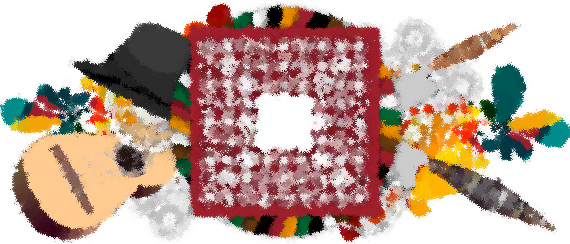 DIA 27 MIERCOLES    A las 8 de la tarde en la Casa de la Música, audición guitarraDIA 28 JUEVES    A las 5.30 de la tarde en el Hogar del Jubilado charla sobre la Reflexología Podal impartida por Elisa Moreno.  DIA 29 VIERNES     A las 7.30 de la tarde, audición del resto de instrumentos en la Casa de la Música.DIA 30 SABADO     A las    de la tarde, en el Hogar del Jubilado, degustación de dulces caseros. DIA 1 DOMINGO    A las 10 de la mañana ruta cultural con bicicletas por la Ruta Escultórica de la localidad. Salida desde la Plaza del Salero.